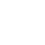 Wide Label (for Horizontal Cards) There is a white block on the upper right of this label.  This keeps text from being printed in the cut out location of the label.  If you are printing labels for vertical cards you will need the Tall Label Template available on www.BabyBottleCampaign.org.  Do not adjust the lines unless you are sure of your changes.Wide Label (for Horizontal Cards) There is a white block on the upper right of this label.  This keeps text from being printed in the cut out location of the label.  If you are printing labels for vertical cards you will need the Tall Label Template available on www.BabyBottleCampaign.org.  Do not adjust the lines unless you are sure of your changes.Wide Label (for Horizontal Cards) There is a white block on the upper right of this label.  This keeps text from being printed in the cut out location of the label.  If you are printing labels for vertical cards you will need the Tall Label Template available on www.BabyBottleCampaign.org.  Do not adjust the lines unless you are sure of your changes.Wide Label (for Horizontal Cards) There is a white block on the upper right of this label.  This keeps text from being printed in the cut out location of the label.  If you are printing labels for vertical cards you will need the Tall Label Template available on www.BabyBottleCampaign.org.  Do not adjust the lines unless you are sure of your changes.Wide Label (for Horizontal Cards) There is a white block on the upper right of this label.  This keeps text from being printed in the cut out location of the label.  If you are printing labels for vertical cards you will need the Tall Label Template available on www.BabyBottleCampaign.org.  Do not adjust the lines unless you are sure of your changes.Wide Label (for Horizontal Cards) There is a white block on the upper right of this label.  This keeps text from being printed in the cut out location of the label.  If you are printing labels for vertical cards you will need the Tall Label Template available on www.BabyBottleCampaign.org.  Do not adjust the lines unless you are sure of your changes.Wide Label (for Horizontal Cards) There is a white block on the upper right of this label.  This keeps text from being printed in the cut out location of the label.  If you are printing labels for vertical cards you will need the Tall Label Template available on www.BabyBottleCampaign.org.  Do not adjust the lines unless you are sure of your changes.Wide Label (for Horizontal Cards) There is a white block on the upper right of this label.  This keeps text from being printed in the cut out location of the label.  If you are printing labels for vertical cards you will need the Tall Label Template available on www.BabyBottleCampaign.org.  Do not adjust the lines unless you are sure of your changes.Wide Label (for Horizontal Cards) There is a white block on the upper right of this label.  This keeps text from being printed in the cut out location of the label.  If you are printing labels for vertical cards you will need the Tall Label Template available on www.BabyBottleCampaign.org.  Do not adjust the lines unless you are sure of your changes.Wide Label (for Horizontal Cards) There is a white block on the upper right of this label.  This keeps text from being printed in the cut out location of the label.  If you are printing labels for vertical cards you will need the Tall Label Template available on www.BabyBottleCampaign.org.  Do not adjust the lines unless you are sure of your changes.